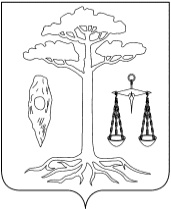 АДМИНИСТРАЦИЯТЕЙКОВСКОГО МУНИЦИПАЛЬНОГО РАЙОНАИВАНОВСКОЙ ОБЛАСТИП О С Т А Н О В Л Е Н И Еот  05.02.2014г.   № 34г. ТейковоО внесении изменений в административный регламент предоставления муниципальной услуги «Предоставление муниципального имущества в аренду, безвозмездное пользование»,утвержденный постановлением администрации Тейковского муниципального района от  26.06.2012г. №360  В соответствии с Федеральным законом от 27.07.2010г. №210-ФЗ «Об организации предоставления государственных и муниципальных услуг» и в целях повышения качества и доступности предоставления  муниципальной услуги по предоставлению муниципального имущества в аренду, безвозмездное пользование, администрация Тейковского муниципального района ПОСТАНОВЛЯЕТ:Внести в административный регламент предоставления муниципальной услуги «Предоставление муниципального имущества в аренду, безвозмездное пользование», утвержденный постановлением администрации Тейковского муниципального района от  26.06.2012г. №360 «Об утверждении административного регламента предоставления муниципальной услуги «Предоставление муниципального имущества в аренду, безвозмездное пользование» » (далее - регламент), следующие изменения:В пункте 2.5 регламента слова:« - Иные нормативные правовые акты Российской Федерации, Ивановской области и Тейковского муниципального района.» заменить словами:« - Федеральным законом от 06.04.2011 № 63-ФЗ «Об электронной подписи»;- Постановлением Правительства Российской Федерации от 25.06.2012г.  № 634 «О видах электронной подписи, использование которых допускается при обращении за получением государственных и муниципальных услуг».».Пункт 2.9 регламента дополнить абзацем следующего содержания:« - заявление, направленное в электронном виде, не подписано электронной подписью в соответствии с требованиями действующего законодательства либо не подтверждена ее подлинность.».3. Абзац первый пункта 2.14 регламента изложить в новой редакции:« - посредством размещения соответствующей информации на официальном сайте Тейковского муниципального района: www.teikradmin.ru, на региональном портале государственных и муниципальных услуг по адресу: www.pgu.ivanovoobl.ru (далее – Портал);».4. Раздел 2 «Стандарты предоставления муниципальной услуги» регламента дополнить пунктами 2.17 и 2.18 следующего содержания:«2.17. Особенности предоставления муниципальной услуги в электронной форме.Заявитель также может подать заявление о получении муниципальной услуги в электронном виде, через Портал. При этом документы, предусмотренные пунктом 2.6 настоящего Регламента, обязанность по предоставлению которых возложена на заявителя, должны быть приложены к заявлению в отсканированном (электронном) виде. Заявление и прилагаемые к нему документы подписываются электронной подписью, в соответствии с требованиями постановления Правительства Российской Федерации от 25.06.2012 № 634 «О видах электронной подписи, использование которых допускается при обращении за получением государственных и муниципальных услуг».В случае, если заявление о получении муниципальной услуги в электронном виде не подписано электронной подписью в соответствии с требованиями действующего законодательства либо подлинность усиленной квалифицированной электронной подписи не подтверждена, данное заявление не является обращением Заявителя и не подлежит регистрации.В случае, если документы, прилагаемые к заявлению о получении муниципальной услуги в электронном виде, не подписаны электронной подписью в соответствии с требованиями действующего законодательства либо данная подпись не подтверждена, данные документы считаются не приложенными к заявлению.Заявитель может воспользоваться размещенными на Портале формами заявлений и иных документов, необходимых для получения муниципальной услуги, с обеспечением возможности их копирования и заполнения в электронном виде.Информацию о ходе рассмотрения заявления о предоставлении муниципальной услуги, поданного при личном обращении, заявитель может получить на личном приеме. При подаче заявления о предоставлении муниципальной услуги в электронном виде через Портал Заявитель может получить информацию о ходе рассмотрения заявления о предоставлении муниципальной услуги на Портале в разделе «Мониторинг хода предоставления муниципальной услуги.».5. Подпункт 3.1.1. пункта 3 регламента изложить в новой редакции:«3.1.1. Прием и регистрация заявления и прилагаемых к нему документов, направленных заявителем имя главы администрации Тейковского муниципального района.Основанием для начала административного действия по приёму и регистрации заявления с приложенными документами является представление заявителем заявления с документами.Специалист отдела, ответственный за прием документов, устанавливает личность заявителя, полномочия заявителя, полномочия представителя заявителя, проверяет документы на  соответствие требований к их форме и содержанию, в соответствии с настоящим административным регламентом.При установлении оснований для отказа в приеме документов специалист отдела, ответственный за приём документов, уведомляет заявителя о наличии препятствий в принятии документов, объясняет заявителю содержание выявленных недостатков в представленных документах и предлагает принять меры по их устранению.Если недостатки препятствующие приёму документов, допустимо устранить в ходе приёма, они устраняются незамедлительно.Если такие недостатки невозможно устранить в ходе приёма, заявителю отказывается в приёме заявления.При поступлении заявления в электронном виде специалист отдела принимает документы, выполняя при этом следующие действия:- проверяет, подписано ли заявление о получении муниципальной услуги в электронном виде и прилагаемые к нему документы электронной подписью в соответствии с требованиями действующего законодательства;- проверяет подлинность усиленной квалифицированной электронной подписи через установленный федеральный информационный ресурс;- в случае, если заявление о предоставлении муниципальной услуги в электронном виде подписано электронной подписью в соответствии с требованиями действующего законодательства и подтверждена ее подлинность, но не подписаны электронной подписью документы, прилагаемые к заявлению, специалист в течение двух дней со дня регистрации заявления уведомляет заявителя по электронной почте (только в случае если указанное заявление содержит адрес электронной почты) о необходимости явки на личный прием не позднее трех дней, следующих за днем направления уведомления, для предоставления оригиналов документов. Если заявителем представлен неполный комплект документов, специалист вместе с уведомлением о явке на личный прием информирует Заявителя о недостающих и (или) неверно оформленных документах;- в случае, если заявление о предоставлении муниципальной услуги и приложенные к нему документы, направленные заявителем в электронном виде через Порталы, подписаны электронной подписью в соответствии с требованиями действующего законодательства и электронная подпись подтверждена, заявление и документы регистрируются и передаются на рассмотрение документов;- в случае, если заявление о предоставлении муниципальной услуги в электронном виде и прилагаемые к нему документы не подписаны электронной подписью в соответствии с требованиями действующего законодательства либо электронная подпись не подтверждена, специалист направляет заявителю уведомление об отказе в приеме документов по одному или нескольким основаниям пункта 2.9 настоящего Регламента. Данное заявление не является обращением заявителя и не подлежит регистрации.».Глава администрацииТейковского муниципального района                                       Е.К. Засорина